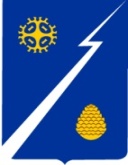 Ханты-Мансийский автономный округ – Югра(Тюменская область)Нижневартовский районАдминистрация городского поселения ИзлучинскПОСТАНОВЛЕНИЕпгт. ИзлучинскВ соответствии со статьей 9 Бюджетного кодекса Российской Федерации, Федеральным законом от 06.10.2003 № 131-ФЗ «Об общих принципах                организации местного самоуправления в Российской Федерации», уставом             поселения, учитывая постановление администрации Нижневартовского района от 04.08.2017 № 1520 «Об утверждении Положения и Порядка проведения      конкурсного отбора проектов «Народная инициатива» в Нижневартовском      районе:1. Утвердить:     1.1. Положение о проведении конкурсного отбора проектов «Народная инициатива» в городском поселении Излучинск согласно приложению 1.     1.2. Порядок проведения конкурсного отбора проектов «Народная                  инициатива» в городском поселении Излучинск согласно приложению 2.     1.3.  Состав комиссии по проведению конкурсного отбора проектов   «Народная инициатива» в городском поселении Излучинск согласно приложению 3.     1.4. Положение о комиссии по проведению конкурсного отбора              проектов «Народная инициатива» в городском поселении Излучинск согласно приложению 4.     2. Исполняющему обязанности начальника отдела организации деятельности администрации поселения С.В. Лобику разместить постановление                    на официальном сайте органов местного самоуправления поселения.     3. Контроль за выполнением распоряжения оставляю за собой.Исполняющий обязанностиглавы администрации поселения                                             	     С.Г. ВениаминовПриложение 1 к постановлениюадминистрации поселения от 17.04.2019  № 424ПОЛОЖЕНИЕо проведении конкурсного отбора проектов «Народная инициатива» в городском поселении Излучинск1. Положение о проведении конкурсного отбора проектов «Народная инициатива» в городском поселении Излучинск (далее – Положение)                     определяет участников конкурсного отбора проектов «Народная инициатива»            в городском поселении Излучинск (далее – конкурсный отбор), условия участия в конкурсном отборе.2. Конкурсный отбор направлен на определение и реализацию социально значимых проектов на территории поселения с привлечением граждан                    и организаций к деятельности органов местного самоуправления поселения                   в решении вопросов местного значения.3. Цели конкурсного отбора:    активное участие населения поселения в выявлении и определении              степени приоритетности задач по подготовке, реализации, контролю качества               и приемке работ, выполняемых в рамках муниципальных и ведомственных               целевых программ поселения;повышение эффективности бюджетных расходов за счет вовлечения населения в процессы принятия решений на местном уровне и усиления                  общественного контроля за действиями органов местного самоуправления              поселения.4. Конкурсный отбор направлен на:            повышение открытости деятельности органов местного самоуправления поселения;взаимодействие органов местного самоуправления и населения поселения;привлечение жителей поселения к решению различных проблем                        и вопросов путем предоставления жителям поселения возможности участвовать в распределении части средств бюджета поселения.5. В рамках конкурсного отбора решаются следующие задачи:благоустройство придомовых территорий поселения;благоустройство и озеленение территорий поселения;устройство и благоустройство тротуаров и проездов;устройство и благоустройство детских и спортивных площадок;            устройство и благоустройство мест массового отдыха;охрана окружающей среды на территории поселения;            устройство и благоустройство памятников, мемориалов, малых архитектурных форм в поселении.6. Задачи конкурсного отбора решаются через реализацию отобранных на конкурсной основе проектов, инициированных населением.7. Информирование населения о конкурсном отборе осуществляется           через средства массовой информации, официальный сайт органов местного          самоуправления поселения.8. Участниками конкурсного отбора являются население (один человек или группа лиц), юридическое лицо (лица), индивидуальный предприниматель (предприниматели) или их объединения.9. Финансирование проектов конкурсного отбора осуществляется за счет средств бюджета поселения, бюджета Нижневартовского района (в форме иных межбюджетных трансфертов) в пределах лимитов бюджетных обязательств, предусмотренных сводной бюджетной росписью бюджета поселения                         на текущий финансовый год, очередной финансовый год и плановый период, средств населения, индивидуальных предпринимателей и юридических лиц,              а также неденежных вкладов в реализацию выбранного проекта (трудовое              участие, материалы, предоставление техники и другие формы безвозмездного участия).10. Отбор участников осуществляется в соответствии с Порядком проведения конкурсного отбора проектов «Народная инициатива» в городском поселении Излучинск.11. Определение исполнителей осуществляется в соответствии с законодательством Российской Федерации и иными нормативными правовыми актами о контрактной системе в сфере закупок товаров, работ, услуг для обеспечения государственных и муниципальных нужд.     Экономии средств бюджета поселения, населения, индивидуальных предпринимателей, юридических лиц, образовавшаяся по результатам                   осуществления закупок по согласованию с инициативными группами направляются на цели, предусмотренные настоящим Положением.12. Средства бюджета Нижневартовского района (в форме иных межбюджетных трансфертов) используются строго по целевому назначению.В случае использования иных межбюджетных трансфертов не по целевому назначению соответствующие средства подлежат возврату в доход                бюджета Нижневартовского района в порядке, установленном законодательством и иными нормативными правовыми актами.13. Администрация городского поселения Излучинск, являясь организатором конкурсного отбора:определяет ответственных за его подготовку;доводит до сведения участников конкурсного отбора его результаты;осуществляет мониторинг мероприятий, реализуемых в рамках проекта.Приложение 2 к постановлениюадминистрации поселения от 17.04.2019  № 424 ПОРЯДОКпроведения конкурсного отбора проектов «Народная инициатива»  в городском поселении ИзлучинскI. Общие положения1.1. Порядок проведения конкурсного отбора проектов «Народная инициатива» в городском поселении Излучинск (долее – Порядок) устанавливает процедуру проведения конкурсного отбора проектов «Народная инициатива»             в городском поселении Излучинск (далее - конкурсный отбор).1.2. Организатором конкурсного отбора является администрация городского поселения Излучинск (структурные подразделения, ответственные                     за проведение конкурсного отбора в текущем году) (далее - Администрация).1.3. Право на участие в конкурсном отборе имеют проекты, подготовленные населением поселения, организациями, инициативными гражданами (далее - участники конкурсного отбора).1.4. Проведение конкурсного отбора осуществляется конкурсной комиссией по отбору проектов «Народная инициатива» в городском поселении Излучинск (далее - Комиссия).1.5. Состав Комиссии должен состоять не менее чем на 2/3 от численности Комиссии из жителей поселения, представителей инициативных групп,      общественных организаций.II. Организация и проведение конкурсного отбора2.1. Для организации и проведения конкурсного отбора Администрация:    формирует состав Комиссии;    определяет дату проведения конкурсного отбора;    готовит извещение о проведении конкурсного отбора и размещает                его на официальном сайте органов местного самоуправления поселения;    обеспечивает прием, учет и хранение поступивших проектов, а также документов и материалов к ним;    осуществляет техническое обеспечение деятельности Комиссии;    организует заседание Комиссии не позднее 15 рабочих дней со дня окончания приема заявок на участие в конкурсном отборе;    доводит до сведения участников конкурсного отбора его результаты.2.2. Для участия в конкурсном отборе участники конкурсного отбора направляют в Администрацию в срок, указанный в извещении, следующие               документы:заявку на участие в конкурсном отборе проектов форме согласно                приложению 1 к настоящему Порядку;     протокол собрания граждан (инициативной группы) по форме согласно приложению 2 к настоящему Порядку;     фотоматериалы о текущем состоянии объекта, где планируются проводиться работы в рамках проекта;      документы, удостоверяющие право собственности на объект(ы),                где будут проводиться работы в рамках проекта (за исключением многоквартирных жилых домов и вновь создаваемых объектов);      опись представленных документов.2.3. Представленный на конкурсный отбор проект должен соответствовать следующим требованиям:    проект ориентирован на решение конкретной проблемы участника             конкурсного отбора в рамках вопросов местного значения;    проект не содержит мероприятия, направленные на выполнение землеустроительных работ, изготовление технических паспортов объектов, паспортов энергетического обследования объектов, схем тепло-, водоснабжения                     и водоотведения, разработку зон санитарной защиты скважин;    проект, направленный на капитальное строительство, строительство,              реконструкцию и капитальный ремонт объектов, должен иметь заключение                по определению достоверности сметной стоимости (ценовую экспертизу).    2.4. Документы, указанные в пункте 2.2 настоящего Порядка, представляются на каждый проект.    2.5. Участники конкурсного отбора не менее чем за 5 дней до даты             проведения конкурсного отбора имеют право отозвать свой проект и отказаться от участия в конкурсном отборе, сообщив об этом в письменном виде организатору конкурсного отбора.    2.6. Представленный в Администрацию проект для участия в конкурсном отборе подлежит регистрации. На копии описи представленных документов делается отметка о дате и времени представления проекта для участия                  в конкурсном отборе с указанием номера такой заявки.    2.7. В случае, если проект представлен с нарушением требований, установленных пунктами 2.2, 2.3, 2.4 настоящего Порядка, проект к участию                     в конкурсном отборе не допускается, при этом Администрация направляет             мотивированное уведомление в течение 15 рабочих дней после даты окончания приема проектов и возвращает поданные проекты и прилагаемые документы.2.8. Проекты, представленные после окончания даты их приема, указанной в извещении о проведении конкурсного отбора, не принимаются и возвращаются участникам конкурсного отбора.Приложение 1 к Порядку проведенияконкурсного отбора проектов                                                                                                «Народная инициатива»                                                                               в городском поселении ИзлучинскЗАЯВКАдля участия в конкурсном отборе проектов«Народная инициатива» 1. Название проекта:___________________________________________________________________________2. Место реализации проекта:___________________________________________________________________________3. Сведения об инициативной группе:Название, организационная форма:___________________________________________________________________________  (например, комитет, созданный в муниципальном образовании, общественная                            организация и др.)руководитель:___________________________________________________________________________                               (полное ФИО)контактный телефон: __________________________ e-mail: ____________________Состав инициативной группы:1. ______________________________________;2. ______________________________________.4. Описание проекта:4.1. Тип проекта:    - благоустройство придомовых территорий;    - благоустройство и озеленение территории населенных пунктов;    - устройство и благоустройство тротуаров и проездов;    - устройство и благоустройство детских и спортивных площадок;    - устройство и благоустройство мест массового отдыха;    -  охрана   окружающей   среды   на   территории   поселения;    - устройство и благоустройство памятников, мемориалов, малых архитектурных форм в поселении.5. Характеристика проекта в соответствии с критериями отбора5.1. Ориентировочный бюджет проекта:                                                                                                                                                   (Руб.)--------------------------------(<*> В случае неденежного участия добавляются строки с видами работ и проставляются эквивалентные работам суммы, в соответствии с направленными гарантийными письмами от индивидуальных предпринимателей и юридических лиц.)5.2. Актуальность проблемы, на решение которой направлен проект:    - средняя    - высокая    - очень высокаяСтепень актуальности проблемы определяется в зависимости от типа проекта:    - благоустройство придомовых территорий - средняя;    - благоустройство и озеленение территории населенных пунктов - средняя;    - устройство и благоустройство тротуаров и проездов - высокая;    - устройство и благоустройство детских и спортивных площадок - высокая;    - устройство и благоустройство мест массового отдыха - высокая;    -   охрана   окружающей   среды   на   территории поселения  - очень высокая;    -  устройство и благоустройство памятников, мемориалов, малых архитектурных форм в поселении -средняя.5.3. Благополучатели:Количество  прямых  благополучателей:  _________________  человек,  в  т. ч.:детей _________________ человек.Общее количество благополучателей: ________ человек.5.4. Применение  новых   эффективных   технических   решений,   технологий,материалов, конструкций и оборудования:    - не применяется;    - применяется (какие именно) _________________________________________.6. Информация по объекту инфраструктуры:6.1. Дата постройки (только для существующих объектов):___________________________________________________________________________6.2. Общая характеристика объекта:___________________________________________________________________________6.3. Текущее состояние объекта (только для существующих объектов):___________________________________________________________________________6.4. Информация о собственнике объекта (в соответствии с п. 2.2.4)___________________________________________________________________________    (приложите к заявке: документы, подтверждающие право собственности                                (выписка))7. Наличие технической документации:___________________________________________________________________________  (укажите существующую или подготовленную вами техническую документацию,               приложите копию документации к данной заявке)8. Ожидаемый срок реализации проекта: _____________________ (месяцев, дней)9. Эксплуатация и содержание объекта:______________________________________________________________________________________________________________________________________________________ (опишите, как муниципальное образование, население или специализированная  организация будут содержать и эксплуатировать отремонтированный объект                         после завершения проекта)10. Дополнительная информация и комментарии:_________________________________________________________________________________________________________________________________________________________________________________________________________________________________Глава администрации поседения:___________________________________________________________________________                              (подпись, ФИО)Дата «_____» __________ 20__ годаПредседатель собрания:___________________________________________________________________________                              (подпись, ФИО)Дата: «_____» ____________ 20__ годаПриложение 2 к Порядку проведенияконкурсного отбора проектов                                                                                                «Народная инициатива»                                                                               в городском поселении ИзлучинскМодельный ПРОТОКОЛсобрания населения (граждан) об участии в конкурсном отборе проектов"Народная инициатива"МО __________________________«____» _____________ 20___ г.ул. _________________________   ______ ч. ________ мин.Зарегистрировано _______ чел.Присутствовало _________ чел.Собрание населения проводится по адресу: _________________________________,ул. __________________ д. ___________Собрание населения созвано по инициативе __________________________________Открывает и ведет собрание _______________________________________ (Ф.И.О.)Секретарь собрания _______________________________________________ (Ф.И.О.)    Повестка дня    ------------    1. Принятие  решения  по  вопросу  подачи  заявки  для  участия проекта___________________________________________________________________________в конкурсном отборе проектов «Народная инициатива».    2.      Утверждение     перечня     и     объемов     работ     проекта__________________________________________________________________________.(ВЫБРАТЬ  ВИДЫ  РАБОТ,  КОТОРЫЕ  ОТНОСЯТСЯ  ТОЛЬКО   К   ДАННОМУ   ПРОЕКТУ.---------------------------------------------------------------------------ОСТАЛЬНЫЕ - УБРАТЬ.)--------------------    - благоустройство придомовых территорий;    - благоустройство и озеленение территории населенных пунктов;    - устройство и благоустройство тротуаров и проездов;    - устройство и благоустройство детских и спортивных площадок;    - устройство и благоустройство мест массового отдыха;    -  охрана   окружающей   среды   на   территории поселения;    - устройство и благоустройство памятников, мемориалов, малых архитектурных форм в поселении.    3.  Принятие  решения о размере софинансирования населения, юридическихлиц  и индивидуальных предпринимателей (спонсоров), в том числе неденежноговклада  в  реализацию  выбранного  проекта  (трудовое  участие,  материалы,предоставление техники, и другие формы безвозмездного участия).    4.  Принятие  решения о порядке и сроках сбора средств софинансированияпроекта в рамках конкурсного отбора проектов «Народная инициатива».    5. Утверждение состава инициативной группы.    Решения по повестке дня:    ------------------------1. По  первому  вопросу  слушали  ___________________________,  который(ая)предложил(ла) подать заявку для участия проекта ___________________________в конкурсном отборе проектов «Народная инициатива».Голосовали:ЗА -                   чел.ПРОТИВ -               чел.ВОЗДЕРЖАЛСЯ -          чел.Решение принято/не принято.2. По второму вопросу слушали ____________________, который(ая) доложил(ла)о перечне работ проекта __________________________________________________.(ПОДРОБНО ПРОПИСАТЬ РАБОТЫ, КОТОРЫЕ ОТНОСЯТСЯ К ДАННОМУ ПРОЕКТУ)----------------------------------------------------------------Голосовали:ЗА -                   чел.ПРОТИВ -               чел.ВОЗДЕРЖАЛСЯ -          чел.Решение принято/не принято.3. По   третьему   вопросу   слушали   _____________________,   который(ая)предложил(ла)   размер   софинансирования   населения,  юридических  лиц  ииндивидуальных предпринимателей:в денежной форме __________________,в неденежный форме в стоимостном эквиваленте ____________________ (трудовоеучастие,  материалы,  предоставление техники  и другие формы безвозмездногоучастия).Голосовали:ЗА -                   чел.ПРОТИВ -               чел.ВОЗДЕРЖАЛСЯ -          чел.Решение принято/не принято.4. По четвертому вопросу слушали _____________________________, который(ая)доложил(ла)  о  порядке  и  сроках сбора средств софинансирования проекта врамках конкурсного отбора проектов «Народная инициатива».Голосовали:ЗА -                   чел.ПРОТИВ -               чел.ВОЗДЕРЖАЛСЯ -          чел.Решение принято/не принято.5. По пятому вопросу слушали _________________________________, который(ая)предложил(ла)   утвердить   состав  инициативной  группы  для  контроля  завыполненными   работами,   приемки  и  подписания  акта  выполненных  работ_____________________________________________.Голосовали:ЗА -                   чел.ПРОТИВ -               чел.ВОЗДЕРЖАЛСЯ -          чел.Решение принято/не принято.РЕШИЛИ:   утвердить  инициативную  группу   для  контроля  за  выполненнымиработами,   приемки   и   подписания  акта  выполненных  работ  в  составе:__________________________________________________________________________.Протокол собрания населения на ________ листах в ______ экземплярахПриложение: Лист регистрации участников собрания на ___________ листахПодписи: Председатель собрания _____________________/______________________         Секретарь собрания    _____________________/______________________Приложение 3 к Порядку проведенияконкурсного отбора проектов                                                                                                «Народная инициатива»                                                                               в городском поселении ИзлучинскКРИТЕРИИОЦЕНКИ УЧАСТНИКОВ КОНКУРСНОГО ОТБОРА ПРОЕКТОВ«НАРОДНАЯ ИНИЦИАТИВА»Приложение 3 к постановлениюадминистрации поселения от 17.04.2019  № 424 СОСТАВкомиссии по проведению конкурсного отбора проектов  «Народная инициатива» Приложение 4 к постановлениюадминистрации поселения от 17.04.2019  № 424 ПОЛОЖЕНИЕ о комиссии по проведению конкурсного отбора проектов «Народная инициатива» в городском поселении ИзлучинскОбщие положения            1.1. Положение о комиссии по проведению конкурсного отбора проектов «Народная инициатива» в городском поселении Излучинск (далее – Положение) регламентирует деятельность Комиссия по отбору проектов «Народная инициатива» в городском поселении Излучинск (далее - Комиссия).             1.2. Комиссия является совещательным (консультативным) органом     при администрации городского поселения Излучинск.                            2. Правовые основы деятельности Комиссии          2.1. Комиссия в своей деятельности руководствуется действующим             законодательством Российской Федерации, в том числе Бюджетным кодексом Российской Федерации, а также муниципальными правовыми актами органов местного самоуправления поселения и настоящим Положением                                      3. Основные функции Комиссии            3.1. Комиссия осуществляет следующие функции:           рассматривает, оценивает проекты и документы участников конкурсного отбора проектов в соответствии с критериями оценки, согласно приложению               3 к Порядку проведения конкурсного отбора проектов «Народная инициатива»                в городском поселении Излучинск (далее – Порядок проведения конкурсного отбора проектов);           проверяет соответствие проектов требованиям, установленным Порядком проведения конкурсного отбора проектов;            формирует итоговую оценку проектов;            определяет перечень проектов – победителей конкурсного отбора;               принимает решение о результатах конкурсного отбора проектов.            Единственный участник конкурса, заявка которого соответствует                 требованиям, признается победителем конкурса без расчета рейтинга.4. Порядок работы Комиссии             4.1. Председатель Комиссии руководит деятельностью Комиссии                      и осуществляет общий контроль за выполнением ее решений. В его отсутствие обязанности председателя Комиссии исполняет сопредседатель Комиссии.             4.2. Основной формой работы Комиссии являются заседания. Заседание считается правомочным, если на нем присутствует более половины от утвержденного состава ее членов.             4.3 В случае необходимости Комиссия может привлекать к участию                 в заседании работников Администрации, не являющихся членами Комиссии.     4.4. Решение Комиссии о проектах, прошедших конкурсный отбор,     принимается открытым голосованием простым большинством голосов присутствующих на заседании лиц, входящих в состав Комиссии.     В случае равенства голосов решающим является голос председательствующего на заседании Комиссии.     4.5. Решения, принимаемые на заседании Комиссии, оформляются             протоколом в течение 5 рабочих дней со дня заседания комиссии, который                     подписывается всеми лицами, входящими в состав Комиссии, принявшими участие в голосовании.     4.6. В протоколе указываются:     лица, принявшие участие в заседании Комиссии;     реестр участников конкурсного отбора;     информация об оценках проектов участников конкурсного отбора.    4.7. В случае, если по результатам оценки на одно призовое место               претендуют несколько проектов, набравших одинаковое количество баллов, преимущество имеет проект, дата и время регистрации которого имеет более ранний срок.от 17.04.2019                                               № 424Об организации конкурсного  отбора проектов «Народная инициатива»               в городском поселении Излучинск в 2019 годуN п/пНаименование заявкиОбщая стоимостьМуниципальное образованиеНаселениеЮридические лицаИндивидуальные предприниматели12345671.Разработка технической документации2.Строительные работы (работы по реконструкции)3.Приобретение материалов4.Приобретение оборудования5.Технический надзор6.Прочие расходы (описание)7.Неденежное участие (виды участия/работ) <*>ИтогоИтогоКритерииМакс. балл1. Социальная эффективность от реализации программы371.1. Положительное восприятие населением социальной, культурной и досуговой значимости проекта.Оценивается суммарно:создание новой рекреационной зоны либо особо охраняемой природной территории местного значения - 3 балла;способствует сохранению окружающей среды - 5 баллов;способствует формированию точки социального притяжения - 2 балла;способствует сохранению или развитию культурного наследия - 2 балла;способствует здоровому образу жизни - 3 балла;создание или восстановление мест массового отдыха населения, объектов культурного наследия - 4 балла191.2. Актуальность (острота) проблемы:средняя - проблема достаточно широко осознается целевой группой населения, ее решение может привести к улучшению качества жизни - 1 балл;высокая - отсутствие решения будет негативно сказываться на качестве жизни целевой группы населения - 3 балла;очень высокая - решение проблемы необходимо для поддержания и сохранения условий жизнеобеспечения целевой группы населения - 5 баллов51.3. Количество прямых благополучателей от реализации программы:до 50 человек - 1 балл;от 50 до 100 человек - 2 балла;от 100 до 300 человек - 3 балла;от 300 до 600 человек - 4 балла;более 600 человек - 5 баллов51.4. Соотношение числа косвенных благополучателей к прямым:от 0 до 0,5 - 1 балл;от 0,6 до 1,0 - 2 балла;от 1,1 до 1,5 - 3 балла;от 1,6 до 2,0 - 4 балла;от 2,1 до 2,5 - 5 баллов;от 2,6 до 3,0 - 6 баллов;от 3,1 до 4,0 - 7 баллов;от 4,1 до 5,0 - 8 баллов82. Степень эффективности и инновационности предлагаемых технических решений132.1. Использование новых технологий в проекте, если есть - 3 балла, нет - 032.2. Стоимость проекта на одного прямого благополучателя:до 249,9 рубля - 10 баллов;до 499,9 рубля - 9 баллов;до 699,9 рубля - 8 баллов;от 700 до 1199,9 рубля - 7 баллов;от 1200 до 1699,9 рубля - 6 баллов;от 1700 до 2199,9 рубля - 5 баллов;от 2200 до 2699,9 рубля - 4 балла;от 2700 до 3199,9 рубля - 3 балла;от 3200 до 3699,9 рубля - 2 балла;от 3700 рублей и более - 1 балл103. Степень участия населения и организаций, осуществляющих деятельность на территории поселения, в определении проблемы, на решение которой направлен проект, и его реализации103.1. Степень участия населения в идентификации проблемы и подготовке проекта (согласно протоколу собрания и количеству проголосовавших в поддержку проекта):до 19,9% от общего числа целевой группы - 1 балл;от 20% до 29,9% - 2 балла;от 30% до 39,9% - 3 балла;от 40% до 49,9% - 4 балла;от 50% до 59,9% - 5 баллов;от 60% до 69,9% - 6 баллов;от 70% до 74,9% - 7 баллов;от 75% до 79,9% - 8 баллов;от 80% до 89,9% - 9 баллов;более 90% - 10 баллов104. Количество голосов, проголосовавших за проект на сайте органов местного самоуправления поселениядо 20 голосов - 1 балл;от 20 до 50 голосов - 2 балла;от 50 до 100 голосов - 3 балла;от 100 до 200 голосов - 4 балла;от 200 до 400 голосов - 5 баллов55. Доля участия юридических и физических лиц, участвующих в реализации проекта (%):от 0,1 до 0,5 - 1 балл;от 0,6 до 1,0 - 2 балла;от 1,1 до 2,0 - 3 балла;от 2,1 до 2,5 - 4 балла;от 2,6 до 3,0 - 5 баллов;от 3,1 до 3,5 - 6 баллов;от 3,6 до 4,0 - 7 баллов.7Всего: максимальное количество баллов72БерновикВиктория Анатольевна –   глава администрации поселения, председатель комиссииЗаводскаяИрина Витальевна –   глава поселения, сопредседатель комиссииЧлены комиссии:Члены комиссии:Члены комиссии:БудникИгорь Анатольевич –   начальник отдела жилищно-коммунального хозяйства, муниципального имущества и землепользования              администрации поселенияВениаминовСергей Геннадьевич–заместитель главы администрации                 поселенияДедюхинаНадежда Владимировна–  председатель общественной организации «Центр семейной культуры» Нижневар-товского района (по согласованию)ДеркачВячеслав Леонидович–  командир общественной организации    «Народная дружина городского поселения Излучинск «Излучинский казачий патруль» (по согласованию)ДубенчукЕлена Юрьевна–  председатель общественной некоммерче-ской организации инвалидов Нижневар-товского района «Дорога в жизнь»          (по согласованиюЗалиловаРина Сарваровна–  председатель местной татаро-башкирской общественной организации «Курай» (флейта) Нижневартовского районаЗанинаВалентина Александровна–  председатель местной общественной      организации ветеранов войны и труда,   инвалидов и пенсионеров гп. Излучинск (по согласованию)КовальковаВалентина Михайловна–  председатель общественной организации ветеранов войны и труда, инвалидов         и пенсионеров Нижневартовского райо-на (по согласованию)ЛукьянченкоВладимир Владимирович–  атаман некоммерческой организации      «Хуторское казачье общество «Излу-чинск» (по согласованию)МарченкоЮрий Николаевич–  председатель правления Нижневартовского районного отделения Ханты-Мансийского регионального отделения Всероссийской общественной организации ветеранов «Боевое братство»                    (по согласованию)Папп Елена Станиславовна–  начальник отдела правового обеспечения, муниципальной службы, кадров               и организации общественной безопасности администрации поселения СертаковАлександр Николаевич–  председатель общественной организа-ции «Общество спасения на водах                   городского поселения Излучинск»                  (по со-гласованию)ХамидуллинВасил Василович–  председатель Молодежного совета при   администрации поселения (по согласова-нию)